Throttle shutter with O-ring gasket DK 80Packing unit: 1 pieceRange: K
Article number: 0092.0412Manufacturer: MAICO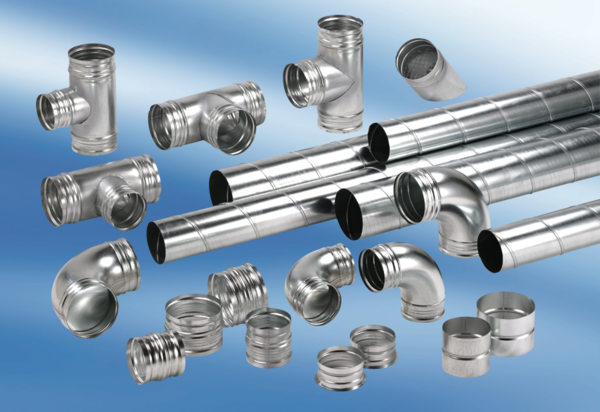 